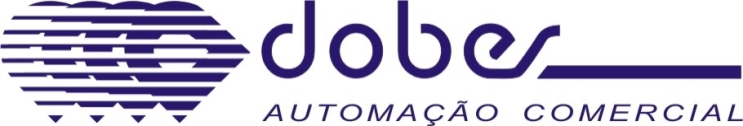 Assistência Técnica Especializada					Data____/____/_______INFORMAÇÕES NECESSÁRIAS PARA LACRAÇÃO DOS EMISSORES DE CUPOM FISCALFavor preencher os campos abaixo de forma legível e completa, de acordo com o conteúdo da DECA/ CADESP (Declaração Cadastral – Atualizada). Os dados devem ser do local onde será instalado equipamento. O envio de informações incorretas obrigará o relacre do equipamento, pelo qual será cobrado nova taxa de LACRAÇÂO.NÃO ACEITAMOS DADOS PARA A LACRAÇÃO FORA DESTE FORMULARIO.O EQUIPAMENTO SÓ SERÁ ENTREGUE APÓS O FORNECIMENTO DESTES DADOS.Razão Social:_______________________________________________________________________________Nome Fantasia:_____________________________________________________________________________Endereço:_________________________________________________________________________________Bairro:___________________________________________________________CEP:_____________________Cidade:________________________________________Fones:______________________________________CNPJ:____________________________________Inscrição Estadual:_________________________________Inscrição Municipal (obrigatório p/apuração do ISS):______________________________________________Preencha os campos abaixo com as alíquotas do ICMS e /ou ISS praticadas na venda dos produtos e / ou serviços e as modalidades. As alíquotas serão cadastradas no ECF de acordo com a ordem aqui apresentada em caso de dúvidas solicite o auxilio de seu analista ou contador quanto a ordem de preenchimento:EMPRESA OPTANTE PELO SIMPLES NACIONALQuem assina pela empresa: ___________________________________________________________________RG:_______________________________________CPF:____________________________________________Responsável pelo preenchimento deste formulário:_______________________________________________Endereço para entrega do(s) equipamento(s) e a documentação: _______________________________________________________________________________________________________________________________É OBRIGATÓRIO O ENVIO DESTE FORMULÁRIO PREENCHIDO, PARA EFETUARMOS A LACRAÇÃO DO EMISSOR DE CUPOM FISCAL!EM CASO DE DÚVIDAS LIGUE PARA O TELEFONE: (19) 3426-4070 / 3426-4480É OBRIGATÓRIO O PREENCHIMENTO DESTES CAMPOSICMS: TA_______%, TB_______%, TC_______%, TD_______%, TE_______%, TF_______%Exemplo: TA 18%, TB 7%, TC 12%, TD 25% ETC..ISS:      _________% _________% _________% _________% _________% _________%Número do Caixa: ______ (Ex: Se este é o primeiro equipamento fiscal lacrado a ser implantado em seu estabelecimento este será o Caixa: 01). Número da Loja:______Equipamentos integrado com cartão de crédito ou débito?  (     ) Sim  (     ) Não